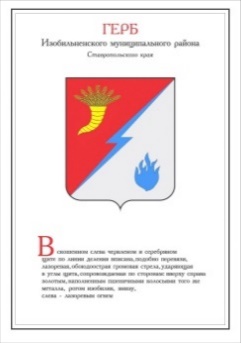 ПОСТАНОВЛЕНИЕПРЕДСЕДАТЕЛЯ ДУМы ИЗОБИЛЬНЕНСКОГО городского округа СТАВРОПОЛЬСКОГО КРАЯ05 апреля 2018 года                        г. Изобильный                                          №6О Порядке применения взысканий за несоблюдение муниципальными служащими Думы Изобильненского городского округа Ставропольского края и Контрольно-счетного органа Изобильненского городского округа Ставропольского края ограничений и запретов, требований о предотвращении или об урегулировании конфликта интересов и неисполнение обязанностей, установленных в целях противодействия коррупции(в редакции  постановлений председателяДумы ИГО СК от 29.03.2019 г. №4, от 20.01.2020 г. №1)В соответствии с частями 3 и 6 статьи 27.1. Федерального закона от         02 марта 2007 года №25 -ФЗ «О муниципальной службе в Российской Федерации», Законом Ставропольского края от 04 мая 2009 года №25-кз «О противодействии коррупции в Ставропольском крае», постановлением Губернатора Ставропольского края от 23 мая 2017 года №244 «Об утверждении Положения о порядке применения взысканий за несоблюдение муниципальными служащими муниципальной службы в Ставропольском крае ограничений и запретов, требований о предотвращении или об урегулировании конфликта интересов и неисполнение обязанностей, установленных в целях противодействия коррупции»ПОСТАНОВЛЯЮ:1. Утвердить прилагаемый Порядок применения взысканий за несоблюдение муниципальными служащими Думы Изобильненского городского округа Ставропольского края и Контрольно-счетного органа Изобильненского городского округа Ставропольского края ограничений и запретов, требований о предотвращении или об урегулировании конфликта интересов и неисполнение обязанностей, установленных в целях противодействия коррупции.2. Признать утратившим силу постановление главы Изобильненского муниципального района Ставропольского края от 10 декабря 2015 года №19 «Об утверждении Порядка применения взысканий к муниципальным служащим аппарата совета Изобильненского муниципального района Ставропольского края и контрольно-ревизионной комиссии Изобильненского муниципального района Ставропольского края за коррупционные правонарушения».3. Контроль за выполнением настоящего постановления возложить на управляющую делами Думы Изобильненского городского округа Ставропольского края Пожидаеву Е.И.4. Настоящее постановление вступает в силу со дня его подписания,  подлежит официальному опубликованию (обнародованию) и его действие распространяется на правоотношения, возникшие с 01 января 2018 года.А.М. РоговПорядок применения взысканий за несоблюдение муниципальными служащими Думы Изобильненского городского округа Ставропольского края и Контрольно-счетного органа Изобильненского городского округа Ставропольского края ограничений и запретов, требований о предотвращении или об урегулировании конфликта интересов и неисполнение обязанностей, установленных в целях противодействия коррупции1. Настоящий Порядок применения взысканий за несоблюдение муниципальными служащими Думы Изобильненского городского округа Ставропольского края и Контрольно-счетного органа Изобильненского городского округа Ставропольского края (далее - муниципальные служащие) ограничений и запретов, требований о предотвращении или об урегулировании конфликта интересов и неисполнение обязанностей, установленных в целях противодействия коррупции (далее - Порядок) определяет порядок и сроки применения взысканий за несоблюдение муниципальными служащими ограничений и запретов, требований о предотвращении или об урегулировании конфликта интересов и неисполнение обязанностей, установленных Федеральными законами от 02 марта 2007 года №25-ФЗ «О муниципальной службе в Российской Федерации» (далее – Федеральный закон), от 25 декабря 2008 года №273-ФЗ «О противодействии коррупции» и другими федеральными законами, в целях противодействия коррупции (далее - взыскание).2. За несоблюдение муниципальным служащим ограничений и запретов, требований о предотвращении или об урегулировании конфликта интересов и неисполнение обязанностей, установленных в целях противодействия коррупции, налагаются следующие дисциплинарные взыскания:1) замечание;2) выговор;3) увольнение с муниципальной службы по соответствующим основаниям.3. Взыскания, предусмотренные статьями 14.1, 15 и 27 Федерального закона, применяются председателем Думы Изобильненского городского округа Ставропольского края (далее – председатель Думы городского округа) на основании:1) доклада о результатах проверки достоверности и полноты сведений, представляемых муниципальными служащими, соблюдения ограничений и запретов, требований о предотвращении или об урегулировании конфликта интересов и исполнения ими обязанностей, установленных в целях противодействия коррупции, проведенной специалистом, ответственным за работу по профилактике коррупционных и иных правонарушений в Думе Изобильненского городского округа Ставропольского края (далее соответственно - доклад о результатах проверки, проверка, специалист);2) рекомендации комиссии по соблюдению требований к служебному поведению муниципальных служащих, замещающих должности муниципальной службы в органах местного самоуправления Изобильненского городского округа Ставропольского края и урегулированию конфликта интересов на муниципальной службе, (далее - комиссия по урегулированию конфликта интересов), - в случае, если доклад о результатах проверки направлялся в комиссию по урегулированию конфликта интересов;21) доклада специалиста о совершении коррупционного правонарушения, в котором излагаются фактические обстоятельства его совершения, и письменного объяснения муниципального служащего только с его согласия и при условии признания им факта совершения коррупционного правонарушения (за исключением применения взыскания в виде увольнения в связи с утратой доверия);(пункт 21 введен постановлением председателя Думы ИГО СК от 27.03.2019 г. №4)3) объяснений муниципального служащего - в случае, если объяснения представлялись специалисту или в комиссию по урегулированию конфликта интересов;4) иных материалов.4. При применении взысканий, предусмотренных статьями 14.1, 15 и 27 Федерального закона, учитываются:1) характер совершенного муниципальным служащим коррупционного правонарушения и его тяжесть, обстоятельства, при которых оно совершено;2) соблюдение муниципальным служащим других ограничений и запретов, требований о предотвращении или об урегулировании конфликта интересов и исполнение им обязанностей, установленных в целях противодействия коррупции;3) предшествующие результаты исполнения муниципальным служащим своих должностных обязанностей.5. Взыскания, предусмотренные статьями 14.1, 15 и 27 Федерального закона, применяются не позднее шести месяцев со дня поступления председателю Думы городского округа информации о совершении муниципальным служащим коррупционного правонарушения, не считая периодов временной нетрудоспособности муниципального служащего, нахождения его в отпуске, и не позднее трех лет со дня совершения им коррупционного правонарушения. В указанные сроки не включается время производства по уголовному делу.(пункт 5 изложен в новой редакции  постановлениями председателя Думы ИГО СК от 27.03.2019 г. №4, от 20.01.2020 г. №1) 6. До применения взыскания муниципальный служащий должен предоставить объяснение в письменной форме по факту коррупционных правонарушений. При не предоставлении объяснения от муниципального служащего, составляется соответствующий акт.7. Взыскание в виде замечания может быть применено к муниципальному служащему при малозначительности совершенного им коррупционного правонарушения.(в пункт 7 внесены изменения постановлением председателя Думы ИГО СК от 27.03.2019 г. №4)8. За каждое коррупционное правонарушение к муниципальному служащему может быть применено только одно взыскание.(пункт 8 изложен в новой редакции постановлением председателя Думы ИГО СК от 27.03.2019 г. №4)9. В акте о применении к муниципальному служащему взыскания в случае совершения им коррупционного правонарушения в качестве основания применения взыскания указывается часть 1 или 2 статьи 27.1 Федерального закона.10. Копия акта о применении к муниципальному служащему взыскания с указанием коррупционного правонарушения и нормативных правовых актов, положения которых им нарушены, или копия акта об отказе в применении к муниципальному служащему взыскания с указанием мотивов вручается муниципальному служащему под расписку в течение пяти рабочих дней со дня издания такого акта и приобщается к личному делу муниципального служащего.11. Муниципальный служащий вправе обжаловать взыскание в установленном законодательством порядке.12. Если в течение одного года со дня применения взыскания муниципальный служащий не был подвергнут дисциплинарному взысканию, предусмотренному пунктом 1 и 2 части 1 статьи 27 Федерального закона, или взысканию в виде замечания или выговора, предусмотренному частью 1 статьи 27.1 Федерального закона, он считается не имеющим взыскания.УТВЕРЖДЕНОпостановлением председателя Думы Изобильненского городскогоокруга Ставропольского края от 05 апреля 2018 года №6Управляющая делами ДумыИзобильненского городскогоокруга Ставропольского края   Е.И. Пожидаева